.RIGHT HEEL JACK, CROSS UNWIND ¾ TURN, RIGHT COASTER, SCUFF HITCH ½ TURNHEEL, STEP, CROSS 'ANKLE BREAKERS', ½ TURN, CROSS, HEEL SPLITSSHUFFLE ¼, STEP, ½ PIVOT, FULL TRIPLE TURN, MAMBO½ PADDLE TURN, STEP. TOUCH, HITCH, CROSS, TOUCH'S, HITCH, CROSS¾ KICK, SWING TURN, HITCH, LOCK STEP, STEP, TURN, STEP, CROSS UNWIND'BODY ROLL', HIP BUMPS, SAILOR STEP, CROSS UNWINDSYNCOPATED ROCKS, CROSS UNWIND, SIDE SHUFFLEFRONT SAILOR STEP, ¼ SYNCOPATED JAZZ BOX, ½ FRONT SAILOR TURN, CROSS STEP, STEPREPEATViva Life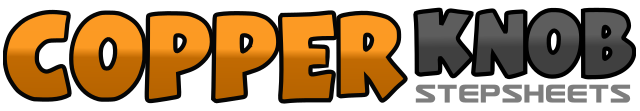 .......Count:64Wall:2Level:Intermediate/Advanced.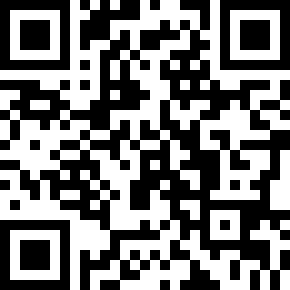 Choreographer:Alan Birchall (UK)Alan Birchall (UK)Alan Birchall (UK)Alan Birchall (UK)Alan Birchall (UK).Music:Viva Life On Mars - Robbie WilliamsViva Life On Mars - Robbie WilliamsViva Life On Mars - Robbie WilliamsViva Life On Mars - Robbie WilliamsViva Life On Mars - Robbie Williams........1&2Cross right over left, step left to left, extend right heel&3-4Step onto right, cross left over right, unwind ¾ turn right (9:00)5&6Step back on right, step left by right, step forward on right&7-8Scuff left past right, hitching left make ½ turn right, step left to right (3:00)9&10Tap right heel forward over left, step right to right, cross left over right11&12On balls off both feet rock ankles left, right, left13-14Making ¼ turn right step right to right, making ¼ right step left to left (9:00)15&16Cross right over left, split heels apart, bring heels together17&18Step right to right, step left by right, step right to right making ¼ turn right (12:00)19-20Step forward on right, ½ pivot left (6:00)21&22Make full triple turn left, stepping, left, right, left23&24Rock forward on right, recover on left, step back on right&25Make ¼ turn touch left to left (9:00)&26Make ¼ turn touch left to left (12:00)&27Step left by right, touch right to right&28Hitch right, cross right over left29&Touch left to left, step left by right30&Touch right to right, hitch right31-32Cross right over left, touch left to left33&34Making ¾ turn left kick left foot forward, swing left past right making ½ turn left, hitch left (3:00)35&36Step forward on left, lock right behind left, step forward on left37&38Step forward on right, ½ pivot left, step forward on right39-40Cross left over right, unwind ¾ turn right (6:00)41-42Stepping right to right, body roll right43&44Bump hips left, left (weight ends on left)45&46Cross right behind left, step left to left, step right in place47-48Cross left behind right, unwind ¾ right (9:00)49&Rock forward on right, recover on left50&Rock right to right, recover on left51&52Cross right behind left, step right to right, step left in place53-54Cross left over right, unwind full turn right55&56Step right to right, step left by right, step right to right57&58Cross left over right, step right to right, step left by right59&60Cross right over left, step back on left, making ¼ turn right step right to right (12:00)61&62Cross left over right, making ½ turn left step right to right, step left to left (6:00)63-64Cross step right over left, step left to left